Publicado en Barcelona el 24/01/2018 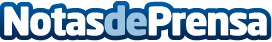 Las empresas de matchmaking: las Celestinas del siglo XXIPaseando por las calles con las tiendas se puede observar los carteles con la gente feliz, unas parejas perfectas, sonrisas mágicas. En el marketing usan mucho estas imágenes para crear la ilusión que con el producto que proponen podemos conseguir a sentir este estado. Todos saben, pero pocos se dan cuenta que la verdadera influencia mágica a nuestro cuerpo y nuestra mente crea el Enamoramiento, que no tiene el precio y no se vende en mercadosDatos de contacto:Irina Trubenco633827770Nota de prensa publicada en: https://www.notasdeprensa.es/las-empresas-de-matchmaking-las-celestinas-del Categorias: Sociedad Entretenimiento E-Commerce http://www.notasdeprensa.es